Цена на электрическую энергию, дифференцированную в зависимости от условий, определенных законодательством Российской Федерации(45 а, 35 а, Постановление Правительства РФ от 21.01.2004 № 24 «Об утверждении стандартов раскрытия информации субъектами оптового и розничных рынков электрической энергии»)Приказ Министерства тарифной политики Красноярского края № 81-э от 11.12.2023г.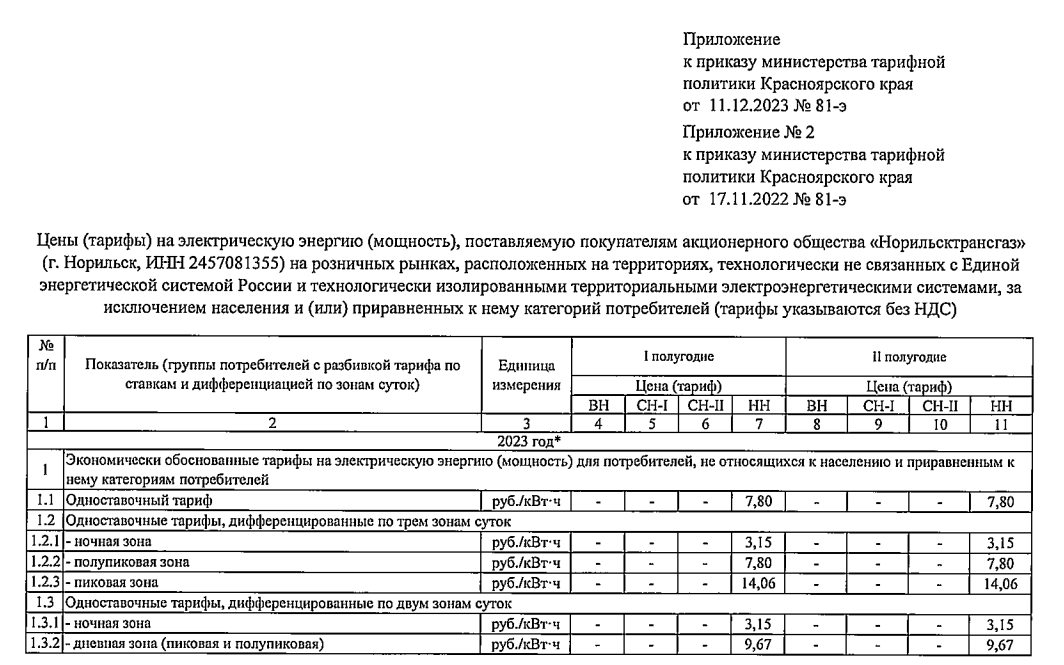 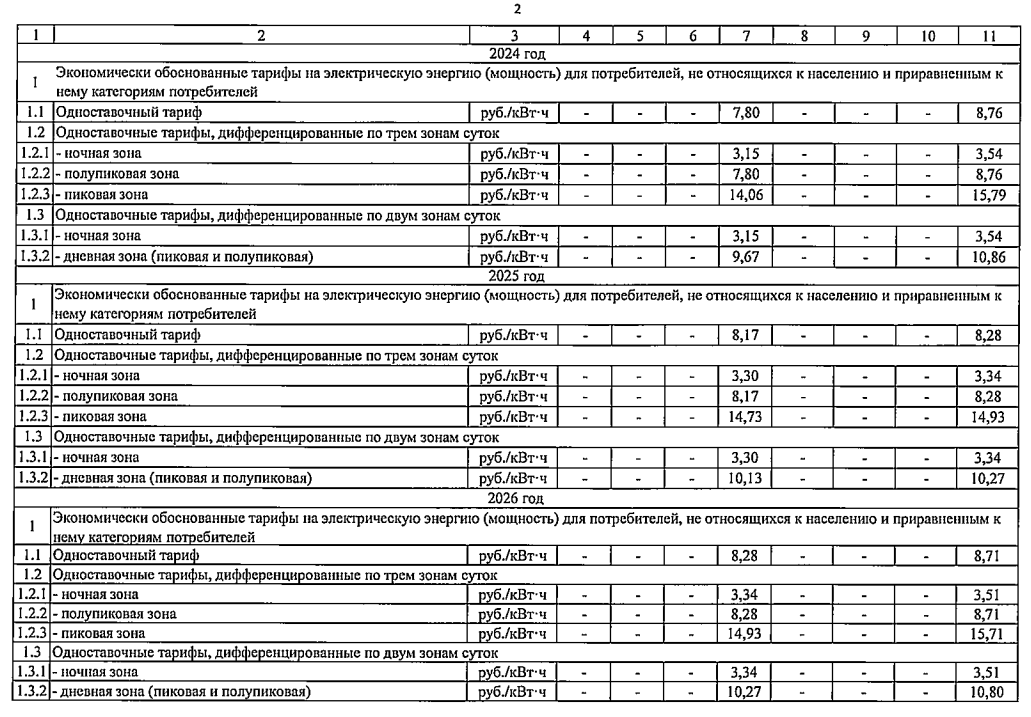 Стоимость услуг по ее передаче Тариф на поставляемую продукцию является единым.Стоимость иных услуг, оказание которых является неотъемлемой частью поставки электрической энергии потребителюТариф на поставляемую продукцию является единым.